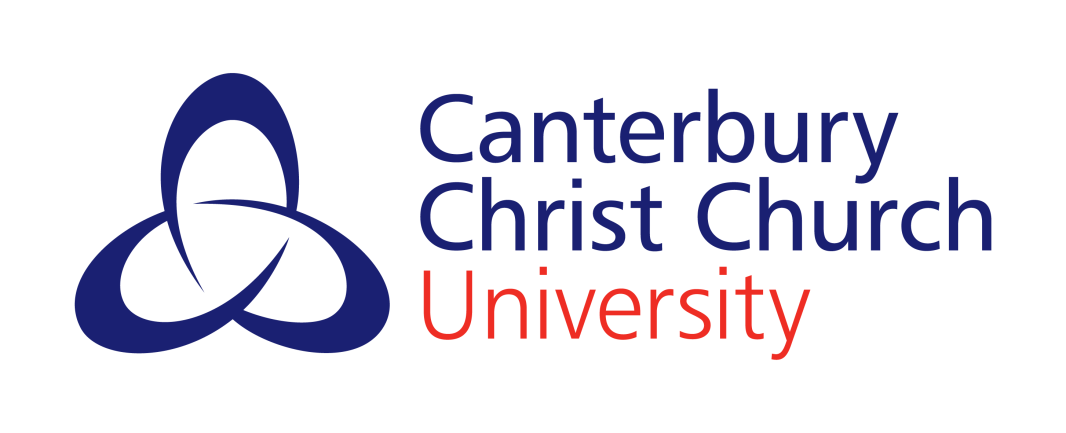 Application Form 2021For International, European & British fee-paying applicantsIt is important to include your email address, as we will use this as our main method to contact you.Please ensure you send in a copy of your passport details page and any visa you may hold with your application.If you are applying via an Educational Agency / Representative, please provide the name of the Agency / Representative below and sign the following statement:‘I have been advised and counselled by the above agency, have been informed of their terms and conditions and authorise them to represent me in my application’Please be aware that the University will provide some support for your academic needs but cannot provide support for personal care (for example, walking) which must be funded by the student. International Students Disability SupportCanterbury Christ Church University welcomes applications from prospective disabled students and is committed to ensuring that all students have right of access to all the University’s buildings and services.  It is important to note that International and non-UK EU students are not entitled to the UK Government allowances for disabled students and, whilst the University will make every effort to support you, it will be the responsibility of you and your sponsors to fund any additional support costs which arise as a consequence of your disability.Additional Funding Disabled students from outside the UK may find that they are eligible to apply for financial support to a charity or other funding body.  The decisions on eligibility and amount of funding are made by them, not by the University.The Snowdon Trust – applications considered from students who have physical impairment.
https://www.snowdontrust.org/applyErasmus Students studying at Canterbury Christ Church University https://erasmusplus.org.uk/additional-supportServices at Canterbury Christ Church University for disabled students The University’s Student Disability Advice Team will be able to provide some support at no or little additional cost to you or your sponsor. This includes:access to assistive technology resourcesability to record lectures and seminars possible short term loan of equipment where available modified examination arrangements where appropriate extended Library loans support from the Disability Advice ServiceBraille TranscriptionThere are additional services that you may require which will have a cost associated with them, and it is possible that the full or partial costs will be charged to you or your sponsor:sign language interpreters note-takers, readers, personal support workers individual learner support and dyslexia support equipment such as computers, digital audio recorders assistive software e.g. Jaws (except for that available on terminal services)familiarisation/mobility training It is imperative that you contact the Disability Advice Team before you accept the offer of a place, to discuss the cost of these services.  If you do not have a sponsor, or another source of financial support to pay for any disability support, you should talk to the Disability Advice Team about this.  However, please note that alternative sources of funding are likely to be limited (please see advice on funding above).Support with day to day livingThe University will provide some support for your academic needs, but cannot provide support for personal care and daily living tasks (for example, help with walking or mobility, shopping, cooking, and cleaning) – this kind of support will need to be funded by you or your sponsor. You will need to think carefully about any non-academic, disability related support you may require whilst living and studying in the UK. The University may be able to advise you on agencies that can support you with your daily living (e.g. cooking, cleaning, shopping), but you will have to meet the cost of this support yourself.  Please contact the Disability Advice Team to discuss before your application, as this kind of support must be planned and resourced well in advance.For information or advice please contact the Disability Advice Service team at: disability@canterbury.ac.uk Please indicate if you have any special needs or require any support due to any disability or medical condition:If you have ticked any of these boxes please provide us with more information so that we are fully aware of your support needs:We require all applicants to possess a full driving licence (subject to reasonable adjustments for disability) by the date of the multiple choice test, and will be required to bring this with them on the day for checking. This photocard will also be used as documented photographic proof of identity. Candidates without a photocard licence must bring their paper driving licence and current passport.  If at the time of this application you do not have a full driving licence please contact Sophie Pattemore.Please state any qualifications held or currently being studied; these must include your highest level of qualifications.Please quote the original names of qualifications – do not translate to the UK equivalent.School Qualifications.  List all A/AS Levels, Highers or equivalent school qualifications.University Qualifications. List all University level qualifications, including any current courses.  Please include full details of any qualifications you will include in Section Eight.  Qualification type is Doctorate, Masters, Bachelor, Diploma or Other.Professional or Any Other Qualifications (If applicable)Please provide photocopies of any certificates and transcripts with this application.Eligibility Information – Graduate Basis for Chartered Membership (GBC) of the British Psychological Society (BPS) (see https://www.bps.org.uk/join-us/membership/graduate-membership)On what basis do you have/will you have GBC?Please enter details of the test(s) you have taken. International Applicants - The University will only accept candidates who have completed an IELTS test for UK Visas and Immigration. No other English Proficiency test taken will be considered.EU/EEA Applicants - The University will accept any of the English Proficiency tests listed below.If you have booked a test but not taken it yet, please enter the test date belowIf your test provider offers an online results verification service and you wish to share your result online with Canterbury Christ Church University, please provide the requested information below:If you are not providing online verification of your results, please provide photocopies of any English Language certificates with this applicationPlease give details of any positions you have held, listing the current or most recent first:Where did you first learn about Canterbury Christ Church University?The information given in this section is not used to make a decision about your application.  Please circle your answer.Should you declare any information you will be contacted in due course to let you know whether it will affect your place or not. This information will remain strictly confidential and will only be shown to relevant staff at the University. Please note that you must include details of all and any offences, even if 'spent'.  A criminal conviction or caution is not of itself an automatic bar to enrolment on a programme, but failure to disclose on this form something which later appears on the DBS Disclosure Certificate could be, and could result in expulsion from the institution and in legal action.If ‘Yes’ please provide details:Please return your completed application form to:		Sophie Pattemore		Salomons Institute for Applied Psychology		Canterbury Christ Church University		1 Meadow RoadTunbridge WellsKentTN1 2YG		England		Telephone: 	+44 1227 927075		Email:		sophie.pattemore@canterbury.ac.ukPlease forward a copy of this application form to your referee once you have completed it.  Please pass the relevant reference to your referee and ask them to send the reference directly to Sophie Pattemore, Canterbury Christ Church University, at the address above.Student Privacy NoticeThe following information is intended to provide you with the relevant information the University should provide under article 13 of the GDPR.This is a summary of our full Student Privacy Notice. Read the full Student Privacy Notice.You can find further information regarding how the University processes your data here: https://www.canterbury.ac.uk/university-solicitors-office/data-protection/privacy-notices/privacy-notices.aspxWhat personal information do we collect about you and how do we collect it?As soon as you contact us, including through UCAS, we create a record in your name. We begin to collect other personal information about you such as your contact information (telephone numbers, emails and addresses) and your personal characteristic, including age, gender, ethnicity, health and disabilities. During your time studying with us, we add information to your record about your study and your contact with us. We collect information about your participation in learning and assessment activities, attendance, and your use of our virtual learning environment (Blackboard).How do we use your personal data?We collect and process a broad range of your personal data to deliver our services and support you. We use this personal data to manage our operations effectively, and to meet our legal requirements. We have a commitment to the data protection principles of good practice for handling information. We hold personal information securely. We will only transfer data within the University on a ‘need-to-know’ basis. We do this to provide educational, support and other services to you.We use your data to improve the wider student experience, and the quality of teaching and learning. We may contact you to carry out research to do with the student experience. We may use an external agency to do the research on our behalf.We use your equal opportunities data (which is called special category data) you provide to us for monitoring purposes. We use this data to ensure we take account of the views of students with specific protected characteristics. We may provide specific support to student groups with shared characteristics. We may use this data to identify if you need support and to provide you with relevant opportunities. We use information about any disabilities and special requirements you tell us about. This is to make reasonable adjustments and other provisions for your study. Who do we share your personal data with? We sometimes use external service providers to carry out activities for us, for instance to arrange events and carry out surveys. If so, they may process your personal information. They do this processing under contract with us. These contracts contain confidentiality obligations.  We share some information with Canterbury Christ Church Students’ Union (CCCU). This is because you automatically become a member when you register to study with us. You can ask us not to share this information.We share data with organisations where we have legal or regulatory requirements. We also share your data with the Higher Education Statistics Agency (HESA). We also share your data to invite you to participate in surveys commissioned by the Office for Students (OfS), which contractors may carry out on its behalf. How long do we keep your personal data?We only keep data for as long as is necessary. We keep academic transcript data for ever. This is so we can provide references and verify your study with us. You can read about how long we keep your information in our Student Data Retention Policy. This is part of the full Student Privacy Notice.  How can I access the information you hold about me and what other rights do I have? You can email us to request a copy of the personal data we hold about you. You can ask as to correct your data if it is incorrect. In certain circumstances, you can object to our use of your data, or ask us to restrict use of the data or erase it. Sometimes you might be able to ask us for a copy of the data you gave us in a structured electronic format. You can contact us by using this email: dp.officer@canterbury.ac.uk 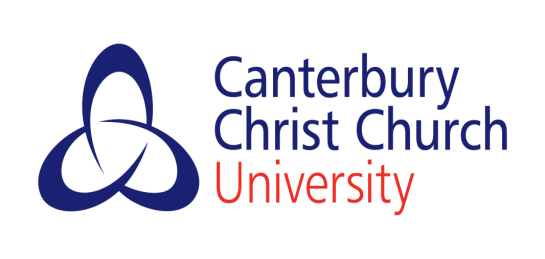 To the referee:Please give your opinion of the candidate’s suitability for the course chosen to cover the applicant’s academic ability, and personal qualities.I have known the applicant as	An undergraduate student	A postgraduate/research assistant	A salaried member of staff	OtherI have known the applicant for	Less than one year	One to two years	Over two yearsI know the applicant	Casually	Fairly well	Very wellHow would you rate the quality and originality of their written work? 1 is low and 5 is high.	1	2	3	4	5	Unable to rateHow would you rate their capacity to work independently, without close supervision? 1 is low and 5 is high.	1	2	3	4	5	Unable to rateHow would you rate their research competence? 1 is low and 5 is high.	1	2	3	4	5	Unable to rateWhat is your overall judgement of their ability to successfully complete a clinical psychology training course?	I have significant doubts about their ability to complete a course	I think they would struggle to get through a course	Although they have some strengths I think they would struggle in some areas	I think they would manage most areas of the course well	I think they would have no difficulty in any area of the course	Can’t commentComments:Please return your completed reference directly to: Sophie Pattemore, Salomons Institute for Applied Psychology, Canterbury Christ Church University, 1 Meadow Road, Tunbridge Wells, Kent TN1 2YG England (sophie.pattemore@canterbury.ac.uk)To the referee:Please give your opinion of the candidate’s suitability for the course chosen to cover the applicant’s employment/relevant experience ability, and personal qualities.I have known the applicant as	An undergraduate vacational worker	A postgraduate assistant/researcher	A salaried member of staff	A voluntary worker	OtherI have known the applicant for	Less than one year	One to two years	Over two yearsI know the applicant	Casually	Fairly well	Very wellWould you employ the applicant in a similar capacity again?	Yes	No	Unsure	Can’t commentHow would you rate their ability to form positive working alliances with clients and colleagues? 1 is low and 5 is high.	1	2	3	4	5	Unable to rateHow would you rate their ability to use supervision effectively? 1 is low and 5 is high.	1	2	3	4	5	Unable to rateHow would you rate their ability to communicate complex/sensitive information to clients and colleagues? 1 is low and 5 is high.	1	2	3	4	5	Unable to rateHow would you rate their ability to reflect on their own performance and on their strengths/weaknesses? 1 is low and 5 is high.	1	2	3	4	5	Unable to rateHow would you rate their ability to organise their workload under pressure? 1 is low and 5 is high.	1	2	3	4	5	Unable to rateWhat is your overall judgement of their ability to successfully complete a clinical psychology training course?	I have significant doubts about their ability to complete a course	I think they would struggle to get through a course	Although they have some strengths I think they would struggle in some areas	I think they would manage most areas of the course well	I think they would have no difficulty in any area of the course	Can’t commentComments:Please return your completed reference directly to: Sophie Pattemore, Salomons Institute for Applied Psychology, Canterbury Christ Church University, 1 Meadow Road, Tunbridge Wells, Kent TN1 2YG England (sophie.pattemore@canterbury.ac.uk)Course Name:Doctorate in Clinical PsychologyTitle:MrMrsMsMissDrOther:Gender:MaleFemaleFamily  Name:First Names:Preferred/familiar first name:Date of Birth:Day:Month:Year:Unique learner number (if you have one):Email address:Mobile telephone number:Correspondence Address:Telephone number:Permanent Address (if different):Telephone number:Are you a UK national?YesNoIf you are not a UK national, are you a European Union (EU)/ European Economic Area (EEA)/Swiss national?YesNoIf Yes, please state your nationality:If Yes, please state your nationality:If Yes, please state your nationality:If Yes, please state your nationality:If Yes, please state your nationality:If you are a UK/EU/EEA/Swiss national, have you been living outside the UK/EU/EEA/ Switzerland for the past 3 years?YesNoIf Yes, please give details (including dates outside the EU/EEA/Switzerland):If Yes, please give details (including dates outside the EU/EEA/Switzerland):If Yes, please give details (including dates outside the EU/EEA/Switzerland):If Yes, please give details (including dates outside the EU/EEA/Switzerland):If Yes, please give details (including dates outside the EU/EEA/Switzerland):If you are living in the EU and were not born in the EU please state:If you are living in the EU and were not born in the EU please state:Date of first entry to the EU:Date of most recent entry to the EU:Date from which you have been granted permanent residence in the EU:If you are not a UK/EU/EEA or Swiss national please state:If you are not a UK/EU/EEA or Swiss national please state:If you are not a UK/EU/EEA or Swiss national please state:If you are not a UK/EU/EEA or Swiss national please state:If you are not a UK/EU/EEA or Swiss national please state:Country of birth:Nationality:Country of residence:Do you require a student visa to study in the UK?YesNoIf you do not require a student visa what leave do you have to enable you to study in the UK (e.g. Indefinite Leave to Remain, Refugee status, Discretionary Leave or if some other form of leave please specify and provide evidence of your status).Are you applying via an Educational Agency or Representative?YesNoSignature:Date:Specific learning disability (e.g. dyslexia)Blind or partially sightedDeaf or hearing impairedWheelchair or mobility difficultiesAutistic Spectrum Disorder or Asperger SyndromeMental health difficultiesUnseen disability (e.g. diabetes, epilepsy, heart condition)Other (please explain below)Do you receive Disabled Students’ AllowanceYesNoType of licence:CarMotorbikeFullProvisionalLicence Number:Date of Expiry:School or College Name:Dates Attended:To:Qualification Type e.g. A level:Overall GPA (if relevant):For example: 3.0 out of 4.0Subjects:Subjects:Grades e.g. GPA:Grades e.g. GPA:University Name & Location:Dates Attended:ToQualification Type (see above):Qualification Title (e.g. BSc)Overall GPA (if relevant):For example: 3.0 out of 4.0,  Degree Class or%Main Subject(s):Main Subject(s):Class & Division/Grade/GPA:Class & Division/Grade/GPA:University Name & Location:Dates Attended:ToQualification Type:Qualification Title (e.g. BSc)Overall GPA (if relevant):For example: 3.0 out of 4.0, degree class  or %Main Subject(s):Main Subject(s):Class & Division/Grade/GPA:Class & Division/Grade/GPA:University Name & Location:Dates Attended:ToQualification Type (see above):Qualification Title (e.g. BSc)Overall GPA (if relevant):For example: 3.0 out of 4.0,  or Degree Class or %Main Subject(s):Main Subject(s):Class & Division/Grade/GPA:Class & Division/Grade/GPA:Institution Name:Dates Attended:ToQualification Title:Overall Grade (if relevant):Institution Name:Dates Attended:ToQualification Title:Overall Grade (if relevant):Undergraduate UK/Irish accredited degree.Please give details of the qualification.University:  Title (eg BSc):  Main Subjects:  Have you completed this degree?YES		You must submit with your application a copy of the academic transcript for this qualification and a document that confirms your GBC status.Undergraduate UK/Irish accredited degree.Please give details of the qualification.University:  Title (eg BSc):  Main Subjects:  Have you completed this degree?NO		If you will get the results of your qualification in December/January (eg Open University students) please inform us as soon as the university confirms your results.  If you will complete your qualification next summer we do not need an academic transcript at this stage.	Postgraduate UK/Irish accredited conversion course.Please give details of the qualification.University:  Title (eg BSc):  Main Subjects:  Have you completed this degree?NO		If you will get the results of your qualification in December/January (eg Open University students) please inform us as soon as the university confirms your results.  If you will complete your qualification next summer we do not need an academic transcript at this stage.	Other qualifications assessed individuallyby the BPS.Have you received the letter from the BPS confirming that you have Graduate Basis for Chartered Membership?YES		You must submit with your application a copy of this letter from the BPS.	Other qualifications assessed individuallyby the BPS.Have you received the letter from the BPS confirming that you have Graduate Basis for Chartered Membership?NO		Please confirm date here when likely to receive confirmation from the BPS. Please contact us as soon as you do receive the letter from the BPS because this will need to be added to your application.	BPS Qualifying ExamYou must submit with your application a copy of the letter from the BPS confirming successful completion of the exam.You must submit with your application a copy of the letter from the BPS confirming successful completion of the exam.Is English your first language?  *Even though your first language is English, in order to be exempt from the UKVI language requirement (needing a English language test), you need to be a national of / or have previously completed an academic qualification equivalent to a UK degree from a ‘majority English- speaking’ country. The list of countries can be found on the UK government website or forwarded on request.Is English your first language?  *Even though your first language is English, in order to be exempt from the UKVI language requirement (needing a English language test), you need to be a national of / or have previously completed an academic qualification equivalent to a UK degree from a ‘majority English- speaking’ country. The list of countries can be found on the UK government website or forwarded on request.Yes*NoHave any of your University qualifications been taught and examined in English? Courses you have not completed are not included.Yes   Please state which qualifications were in English:No    You must submit evidence of your ability in English Language with your application.  If you do not have the English language test results yet, please give details in the final question of the background Information in the Personal Statements in Section Ten.Yes   Please state which qualifications were in English:No    You must submit evidence of your ability in English Language with your application.  If you do not have the English language test results yet, please give details in the final question of the background Information in the Personal Statements in Section Ten.Yes   Please state which qualifications were in English:No    You must submit evidence of your ability in English Language with your application.  If you do not have the English language test results yet, please give details in the final question of the background Information in the Personal Statements in Section Ten.Yes   Please state which qualifications were in English:No    You must submit evidence of your ability in English Language with your application.  If you do not have the English language test results yet, please give details in the final question of the background Information in the Personal Statements in Section Ten.Yes   Please state which qualifications were in English:No    You must submit evidence of your ability in English Language with your application.  If you do not have the English language test results yet, please give details in the final question of the background Information in the Personal Statements in Section Ten.Have you ever taken a formal English Language Examination or Test?Have you ever taken a formal English Language Examination or Test?YesNoDate TakenOverall GradeReading ScoreWriting ScoreSpeaking ScoreListening ScoreUK QualificationsUK QualificationsUK QualificationsUK QualificationsUK QualificationsUK QualificationsUK QualificationsGCSE/IGCSE English LanguageO level English LanguageUniversity QualificationsIELTS QualificationsIELTS QualificationsIELTS QualificationsIELTS QualificationsIELTS QualificationsIELTS QualificationsIELTS QualificationsAcademic IELTSGeneral IELTSTOEFL QualificationsTOEFL QualificationsTOEFL QualificationsTOEFL QualificationsTOEFL QualificationsTOEFL QualificationsTOEFL Qualifications iBT PBTPearson Test of English Pearson Test of English Pearson Test of English Pearson Test of English Pearson Test of English Pearson Test of English Pearson Test of English PTE AcademicUniversity of Cambridge ESOLUniversity of Cambridge ESOLUniversity of Cambridge ESOLUniversity of Cambridge ESOLUniversity of Cambridge ESOLUniversity of Cambridge ESOLUniversity of Cambridge ESOLFirst Certificate in English (FCE)Certificate in Advanced English (CAE)Certificate of Proficiency in English (CPE)Other Tests (please provide details)Other Tests (please provide details)Other Tests (please provide details)Other Tests (please provide details)Other Tests (please provide details)Other Tests (please provide details)Other Tests (please provide details)Information Required to Verify Test Results OnlineInformation Required to Verify Test Results OnlineInformation Required to Verify Test Results OnlineInformation Required to Verify Test Results OnlineInformation Required to Verify Test Results OnlineCambridge ESOL Results Verification ServiceIdentification Number:Secret Number:IELTS TRF Verification ServiceTRF Number:TOEFL Online Score Verification ServiceTOEFL Registration Number:Pearson Test of English AcademicTo share your PTE Academic score with us, log in to your Pearson account, select your PTE Academic score and click ‘Send Scores’To share your PTE Academic score with us, log in to your Pearson account, select your PTE Academic score and click ‘Send Scores’To share your PTE Academic score with us, log in to your Pearson account, select your PTE Academic score and click ‘Send Scores’To share your PTE Academic score with us, log in to your Pearson account, select your PTE Academic score and click ‘Send Scores’RELEVANT EXPERIENCE - OCCUPATIONAL and/or RESEARCH EXPERIENCEList all relevant experience.RELEVANT EXPERIENCE - OCCUPATIONAL and/or RESEARCH EXPERIENCEList all relevant experience.Dates should be in the mm/yyyy format and an example of an Employer is “Anytown Mental Health Unit”.Status is paid or voluntary.Sector is Health, Social Services, Education, Private, Charitable or OtherGive your Area of Work/Research e.g. adult mental healthGive a brief description of the Main Duties of the post  (200 character limit)Dates should be in the mm/yyyy format and an example of an Employer is “Anytown Mental Health Unit”.Status is paid or voluntary.Sector is Health, Social Services, Education, Private, Charitable or OtherGive your Area of Work/Research e.g. adult mental healthGive a brief description of the Main Duties of the post  (200 character limit)Date from:  Date to:  Hours p/week:  Status:  Sector:  Job Title:  Employer:  Area of Work:  Main Duties:  Date from:  Date to:  Hours p/week:  Status:  Sector:  Job Title:  Employer:  Area of Work:  Main Duties:  Date from:  Date to:  Hours p/week:  Status:  Sector:  Job Title:  Employer:  Area of Work:  Main Duties:  Date from:  Date to:  Hours p/week:  Status:  Sector:  Job Title:  Employer:  Area of Work:  Main Duties:  Date from:  Date to:  Hours p/week:  Status:  Sector:  Job Title:  Employer:  Area of Work:  Main Duties:  Date from:  Date to:  Hours p/week:  Status:  Sector:  Job Title:  Employer:  Area of Work:  Main Duties:  Date from:  Date to:  Hours p/week:  Status:  Sector:  Job Title:  Employer:  Area of Work:  Main Duties:  Date from:  Date to:  Hours p/week:  Status:  Sector:  Job Title:  Employer:  Area of Work:  Main Duties:  Date from:  Date to:  Hours p/week:  Status:  Sector:  Job Title:  Employer:  Area of Work:  Main Duties:  Date from:  Date to:  Hours p/week:  Status:  Sector:  Job Title:  Employer:  Area of Work:  Main Duties:  RELEVANT EXPERIENCE - OTHER EXPERIENCEPlease give dates and brief details of your activities during any gaps in your CV in the previous question and the qualifications section such as time spent travelling, other work experience, periods of unemployment etc. (e.g. 09/2008 to 03/2009 travelling in South America).                                                                                                                               1,300 character limit for this question.RELEVANT EXPERIENCE - OTHER EXPERIENCEPlease give dates and brief details of your activities during any gaps in your CV in the previous question and the qualifications section such as time spent travelling, other work experience, periods of unemployment etc. (e.g. 09/2008 to 03/2009 travelling in South America).                                                                                                                               1,300 character limit for this question.PERSONAL STATEMENTS - REFLECTION ON YOUR WORK/RESEARCH EXPERIENCEIn what way have your work and/or research experiences made you a better candidate for training in clinical psychology?                                                                                                          3,000 character limit for this question.Please give details of any publications/dissemination resulting from your work.   1,500 character limit for this question.PERSONAL STATEMENTS - BACKGROUND INFORMATIONWhat would you hope to gain from training?                                                        750 character limit for this question.Other information about yourself e.g. activities/interests apart from psychology.     750 character limit for this question.If your experience reference is not from your current employer please give details of the reasons for this. If you need to explain your relationship to your referees (see References section), or there are any other factors relevant in assessing your application please give brief details here                 700 character limit for this question.Only for International & EU/EEA applicants not working in the UK.Briefly outline your understanding of the role of the clinical psychologist within mental health care systems in the UK.1,500 character limitHow will you fund yourself?Personal/family resourcesLoanStudentship/ScholarshipEmployerSponsorshipOther (please specify)FriendsFamilyTeacherBritish CouncilEducation FairUCASEducation AgencyNewspaperClearing House for Post Graduate courses in Clinical PsychologyCCCU websiteInternet (please specify through which sites)Other (please state)Do any of your parents, adoptive parents or guardians have any higher education qualifications, such as a degree, diploma or certificate of higher education?01 Yes02 No08 Don’t know09 I choose not to sayDo you have any dependants?00 None01 young people/children02 other relatives/friends04 Both young people/children & other relatives/friendsEthnic originEthnic origin10 White13 White-Scottish14 Irish Traveller15 Gypsy or Traveller19 Other white background21 Black or Black British-Caribbean22 Black or Black British-African29 Other black background31 Asian or Asian British-Indian32 Asian or Asian British-Pakistani33 Asian or Asian British-Bangladeshi34 Chinese39 Other Asian background41 Mixed-White & Black Caribbean42 Mixed-White & Black African43 Mixed-White & Asian49 Other mixed background50 Arab80 Other ethnic background90 Not known98 Information refusedFaith or beliefFaith or belief01 Buddhist02 Christian03 Hindu04 Jewish05 Muslim06 Sikh07 Any other faith or belief08 No faith or belief09 Faith or belief not statedDo you have any spent or unspent criminal convictions?YesNoIncludedTo FollowCompleted application formReferencesEnglish Language test certificatePhotocopies of academic certificates / transcriptsPhotocopy of passport details or EEA identity cardPhotocopy of existing visa (if appropriate)Photocopy of letter from BPS confirming GBC (if appropriate)Applicant Name:Course Applied for:Dates I worked with the applicant:From:					To:Name:Organisation:Position:Telephone Number:Email address:Signature:Date:Applicant Name:Course Applied for:Dates I worked with the applicant:From:					To:Name:Organisation:Position:Telephone Number:Email address:Signature:Date: